Тема урока: «Разложение квадратного трёхчлена на множители» (урок № 1)  Предмет      алгебра     класс    9.Базовый учебник  Алгебра. 9 класс, учебник для общеобразовательных учреждений. Ю.Н.Макарычев, Н.Г. Миндюк,  К.И. Нешков, С.Б. Суворова, под ред.С.А. Теляковского.М.Просвещение,2010.Тип урока:  изучения и первичного закрепления новых знаний.Цель  урока: создать содержательные и организационные условия для восприятия, осмысления и первичного закрепления учащимися правила разложения квадратного трёхчлена  на множители.Задачи:- обучающие: научить учащихся раскладывать на множители квадратный трёхчлен, научить применять алгоритм разложения на множители квадратного трехчлена при решении примеров, рассмотреть задания базы данных ГИА, в которых используется алгоритм разложения квадратного трёхчлена на множители -развивающие: развивать у школьников умение формулировать проблемы, предлагать пути их решения, содействовать развитию у школьников умений выделять главное в познавательном объекте.-воспитательные: помочь учащимся осознать ценность совместной деятельности, содействовать развитию у детей умений осуществлять самоконтроль, самооценку и самокоррекцию учебной деятельности. Формы работы учащихся: фронтальная работа, работа в парах, индивидуальные задания,  групповая работа.Оборудование: мультимедийный проектор, экран, компьютер, дидактический материал, учебники, тетради, презентация  к урокуСтруктура и ход  урокаПриложение 1Самостоятельная работаРазложите на множители:x 2 – 3x;x 2 – 9;x 2 – 8x + 16;x 2 + x - 2;2a 2 – 2b 2 –a + b;2x 2 – 7x – 4.Сократить дробь:,Приложение 2Тест1 вариантКакой квадратный трехчлен нельзя разложить на множители?x 2 – 8x + 7;x 2 – 8x + 16;x 2 – 8x + 9;x 2 – 8x + 17.Какой многочлен надо подставить вместо многоточия, чтобы было равенство:   2x 2 – 9x – 5 = 2(x – 5)(…)?Ответ:_________ .Сократите дробь:     x – 3;x + 3;x – 4;другой ответ.Тест2 вариантКакой квадратный трехчлен нельзя разложить на множители?5x 2 + x + 1;⅓ x 2 –8x + 2;0,1x 2 + 3x - 5;x 2 + 4x + 5.Какой многочлен надо подставить вместо многоточия, чтобы было равенство:   2x 2 + 5x – 3 = 2(x + 3)(…)?Ответ:_________ .Сократите дробь:     3x 2 – 6x – 15;0,25(3x - 1);0,25(x - 1);другой ответ.Приложение 3Запишите ответы. Критерии оценок: Верно выполнено: 2 задание – оценка«3» 3 задания – оценка»4» 4задания – оценка «5» №Этап урокаДеятельность учителя(с указанием действий с ЭОР)Деятельность ученикаВремя (в мин.)Организационный момент.Мотивация учащихся.Сообщение этапов урока, организация  обучающихся на выполнение работы.1.Организационный момент: учитель приветствует учащихся, проверяет готовность к уроку.Мотивирует учащихся:- Сегодня на уроке в совместной деятельности мы подтвердим слова  Пойа (Слайд 1).( «Задача, которую вы решаете, может быть очень скромной, но если она бросает вызов вашей любознательности, и если вы решаете ее собственными силами, то вы сможете испытать ведущее к открытию напряжение ума и насладиться радостью победы».     Двердь Пойа.)Сообщение о Пойа (Слайд 2)-Я хочу сделать вызов вашей любознательности. Рассмотрим задание из ГИА. Постройте график функции .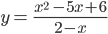 -Можем ли мы,  насладиться радостью победы и выполнить данное задание? (проблемная ситуация). - Как решить эту проблему?- Наметить план действий для решения этой проблемы.Корректирует план урока, комментирует принцип самостоятельной работы.Составление плана урокаПовторить, что мы знаем о квадратном трехчлене.Способы разложения на множители.Сокращение дробей.Изучить новый материал.Решить проблему.Закрепить полученные знания.Актуализация субъективного опыта.Стадия вызоваФормулирование  темы урока, постановка цели урока. Самостоятельная работа ( классу раздать листочки с текстом самостоятельной работы) (Приложение 1)Самостоятельная работаРазложите на множители:x 2 – 3x;x 2 – 9;x 2 – 8x + 16;2a 2 – 2b 2 –a + b;2x 2 – 7x – 4.Сократить дробь:,Слайд  С ответами для самопроверки.Вопрос классу:- Какие способы разложения многочлена на множители вы использовали? - Все ли многочлены вы смогли разложить на множители? -Все ли дроби смогли сократить? Проблема2: Слайд- Как разложить на множители многочлен 2x 2 – 7x – 4?-Как сократить дробь      ? Фронтальный опрос:- Что собой представляют многочлены 2x 2 – 7x – 4 и x 2 – 5x +6?-Дайте определение квадратного трёхчлена. - Что мы знаем о квадратном трёхчлене? - Как найти его корни?- От чего зависит количество корней? - Сопоставьте эти знания с тем, что мы должны узнать и сформулируйте тему урока. ( После этого на экране тема урока) Слайд- Поставим цель урока Слайд- Наметим конечный результат СлайдРешение самостоятельной работы в тетрадяхСамопроверка по слайду- Вынесение множителя за скобку, способ группировки, использование формул сокращенного умножения.- Нет.  2x 2 – 7x – 4.- Нет.  -Данные многочлены являются квадратными трёхчленами.-Квадратным трехчленом называется многочлен вида ах2 +bx+c , где х -переменная,  a, b, c- некоторые числа,  причем а 0.-Чтобы найти корни квадратного трехчлена ах2 +bx-+c , надо решить квадратное уравнение вида ах2 +bx-+c =0-От значения дискриминанта квадратного уравнения, если D > 0 - два корня, если D = 0 – один корень, если D<0 – корней нет.Тема урока «Разложение квадратного трёхчлена на множители».Научиться раскладывать квадратный трехчлен на множители и применять данные знания при выполнении упражненийУметь раскладывать квадратный трехчлен на множители и применять данные знания при выполнении задания из ГИА  и других упражненийИзучение нового учебного материала.Стадия осмысленияСтадия рефлексииВопрос классу: Как решить эту проблему? Класс работает в группах. Задание группам: по оглавлению найти нужную страницу, с карандашом в руках прочитать п.4 , выделить главную мысль, составить алгоритм, по которому любой квадратный трёхчлен можно разложить на множители.Проверка выполнения задания классом (фронтальная работа): -Какова главная мысль пункта 4? Слайд (на экране формула разложения квадратного трёхчлена на множители ). 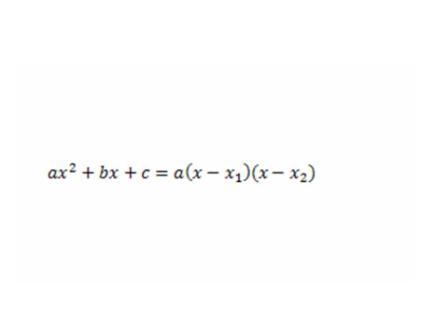 Алгоритм на экране. Слайд1.Приравнять квадратный трёхчлен к нулю. 2.Найти дискриминант. 3.Найти корни квадратного трёхчлена. 4.Подставить найденные корни в формулу. 5.Если необходимо, то внести старший коэффициент в скобки. -Ещё одна маленькая проблема: если D=0, то можно ли разложить квадратный трёхчлен на множители, и если можно, то как? (Исследовательская работа в группах). Слайд (на экране: Если D = 0, то .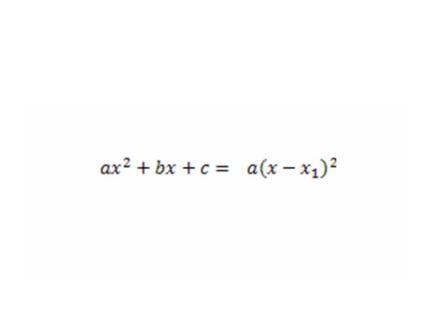 Если квадратный трехчлен не имеет корней, то  его разложить на множители нельзя.)-Вернёмся к заданию в самостоятельной работе. Сможем ли теперь разложить на множители квадратные трёхчлены 2x 2 – 7x – 4 и x 2 – 5x +6?Класс работает самостоятельно, раскладывает на множители, я работаю индивидуально со слабыми учащимися. Слайд (с решением) ВзаимопроверкаРабота учеников с текстом учебника, карандашом делают пометки на полях.Учащиеся работают в группах.Составляют алгоритм разложения квадратного трехчлена на множители, Сверяют полученный алгоритм с алгоритмом на экране. Учащиеся выводят формулуДа.Самостоятельная работаВзаимопроверкаЗакрепление изученного материалаСможем ли сократить дробь  ? Сократить дробь, вызываю к доске сильного ученика. Вернёмся к заданию  из ГИА. Сможем ли мы теперь построить график функции? Что является графиком данной функции?Постройте график функции у себя в тетради.Тест (самостоятельная работа)  Приложение 2Самопроверка и самооценка Учащимся выданы листочки (Приложение 3), в которые надо записать ответы. В них даны критерии оценок. Критерии оценок: Верно выполнено: 2 задание – оценка«3» 3 задания – оценка»4» 4задания – оценка «5» Ученик у доски сокращает дробь, а  остальные работают в тетрадяхПрямаяВыполняют задание в тетради.Индивидуальное выполнение теста.Самопроверка по слайдуИтог урокаРефлексия: (слайд) 1.Сегодня на уроке я научился… 2.Сегодня на уроке я повторил… 3.Я закрепил… 4.Мне понравилось… 5.Я поставил себе оценку за деятельность на уроке… 6.Какие виды работ вызвали затруднения и требуют повторения… 7. Выполнили мы намеченный результат?Слайд : Спасибо за урок! учащиеся отвечают по одному предложению по кругуЗадание №1Задание №2Задание №31 вариант2 вариант